	2014年10月7日，日内瓦尊敬的先生/女士，请注意，国际电联“监管和运营问题服务质量”讲习班的举办地点现改为迪拜喜来登朱美拉海滩度假酒店（Sheraton Jumeirah Beach Resort），而不是之前在2014年9月29日电信标准化局第121号通函中通报的迪拜喜来登大酒店（Sheraton Grand Hotel）。会议日期不变。顺致敬意！


电信标准化局主任
马尔科姆•琼森电信标准化局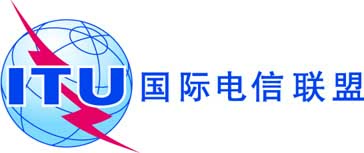 文号：电信标准化局第121号通函勘误1TSB Workshops/H.O-	致国际电联各成员国主管部门；-	ITU-T部门成员；-	ITU-T部门准成员；-		ITU-T学术成员联系人：Hiroshi Ota-	致国际电联各成员国主管部门；-	ITU-T部门成员；-	ITU-T部门准成员；-		ITU-T学术成员电话：+41 22 730 6356-	致国际电联各成员国主管部门；-	ITU-T部门成员；-	ITU-T部门准成员；-		ITU-T学术成员传真：+41 22 730 5853-	致国际电联各成员国主管部门；-	ITU-T部门成员；-	ITU-T部门准成员；-		ITU-T学术成员电子
邮件：tsbworkshops@itu.int抄送：-	ITU-T各研究组正副主席；-	电信发展局主任；-	无线电通信局主任；-	国际电联驻开罗区域代表处负责人；-	国际电联驻亚的斯亚贝巴区域代表处
负责人；-	阿联酋常驻日内瓦代表团事由：国际电联有关“监管和运营问题服务质量”的讲习班（2014年11月2 – 3日，阿拉伯联合酋长国，迪拜）